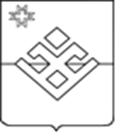                РАСПОРЯЖЕНИЕ                   Администрации муниципального образования  «Уромское»       от 27 апреля  2020  года                       с.Уром                                          №  5-р      Временный порядок посещения кладбищВ соответствии с п. 22 ч. 1 ст. 14 ФЗ от 06.10.2003 г. № 131-ФЗ «Об общих принципах организации местного самоуправления в Российской Федерации», во исполнение п. 4 распоряжения Главы Удмуртской Республики от 21.04.2020 г. № 76-РГ «О внесении изменения в распоряжение Главы Удмуртской Республики от 18 марта 2020 г. № 42-РГ «О введении режима повышенной готовности и об отдельных мерах по снижению риска распространения новой коронавирусной инфекции (2019-nCoV) на территории Удмуртской Республики» во исполнение п. 3.1.1 протокола ПГ 20-32-0028 от 10.04.2020 г. утвердить настоящий временный порядок посещения кладбищ с даты утверждения и вплоть до особого распоряжения:- установить запрет на посещение кладбища детям и лицам старше 65 лет;- при наличии симптомов респираторного заболевания или недомогания отказаться от посещения кладбища;- проход на территорию кладбища разрешить в защитной маске, защитных перчатках, плотной, закрытой одежде;- исключить возможные рукопожатия и любые контакты с другими посетителями кладбищ;- на территории кладбища необходимо соблюдать дистанцию между гражданами не менее 1,5 метра;- запретить собираться в группы (2 и более человека);Запретить употребление пищи и спиртных напитков на территории кладбища;- после завершения мероприятия на кладбище защитные маску и перчатки утилизировать в отдельном пакете в контейнер при входе на кладбище;- после утилизации средств индивидуальной защиты обработать руки дезинфицирующими средствами;- ограничить использование мобильных телефонов, при наличии возможности обработать телефон дезинфицирующими средствами;- по прибытии домой после посещения кладбища верхнюю одежду и обувь разместить отдельно от  другой одежды, произвести ее обработку дезинфицирующими средствами, оставить на открытом воздухе на срок не менее 72 часов; - после завершения очистки верхней одежды тщательно вымыть руки и лицо с мылом;- при появлении симптомов респираторного заболевания незамедлительно обратить в учреждение здравоохранения.	Мероприятия, связанные с погребением (захоронением умерших производить в соответствии с установленным временным порядком. Ограничить количество граждан, присутствующих при погребении, не более 10 человек.Глава муниципального образования «Уромское»                    П.Н.Коровин